Проект «Я -  гражданин России»Великая духовная потребность
в управлении страной не может
быть воспитана в человеке
в один день, и если в ребёнке
с детства не воспитывать
это качество, не стоит
ожидать, что оно появится
у взрослого человека
Томас МаннПроект: комплексный, краткосрочный, познавательныйЦель проекта: Обобщить знания детей об гражданских правах и обязанностях, дать детям элементарные представления о предвыборной компании и проведении выборов президента РоссииЗадачи проекта:Познакомить детей с процедурой голосования в демократическом обществеВоспитывать гражданскую ответственностьВоспитывать чувство гордости за свою странуРасширять знания детей о государственной символикеРазвивать желание больше узнать о своей РодинеАктивизировать и расширять словарный запас дошкольниковРазвивать умения рассуждать, сопоставлять, делать выводыВ результате реализации данного проекта:1. Дети знакомятся с документами по защите прав человека;2. Данный проект способствует развитию у детей собственного достоинства, осознанию своих прав;3. У детей развивается чувство ответственности;4. Дети усваивают общественные нормы и правила поведения, взаимодействия со взрослыми и сверстниками.Краткое описание проделанных мероприятий1. Ознакомление детей с их правилами и обязанностями через включение материалов Конвенции о правах ребёнка, декларации прав ребёнка на занятиях по темам: «Правила нашей группы», «Что я знаю о своих правах»2. Беседа о конституции3. Оформление уголка «Моя Родина – Россия»4. Чтение художественной литературы5. Разучивание стихов, песен о Родине6. Знакомство с избирательным правом7. Итоговое мероприятие: «Мой выбор», проведение выборов президента группы, путём тайного голосованияЦелевая группа: дети подготовительной группыАктуальность проектаОдним из прав граждан является избирательное право. Для будущего России чрезвычайно важно, чтобы дети росли в атмосфере уважения, любви, заботе и не страдали от негативных последствий. Поэтому важно создать условия для активного познания ребёнком социальной действительности окружающего мира, дать детям представление о правах человека, о демократическом устройстве общества.  Данный проект будет способствовать тому, что во взрослой жизни они не останутся равнодушными к проблемам страны, республики, своего народа, города, научатся, ответственно относится к праву «избирать и быть избранным». Поймут важную истину: «От выбора каждого зависит судьба страны»Данные проекты предоставляют детям возможность получать новые знания, пробуждают и развивают интерес к разным видам деятельности. Дети приобретают способность искать ответы  на сложные вопросы, критически мыслить. Использование данной технологии позволяет развивать внутреннюю активность, способность добывать новые знания, используя разные способы, почувствовать свои силы в решении актуальных, социально значимых проблем. Приобрести необходимый личный опыт.Таким образом, проектная модель гражданского образования позволяет удовлетворить потребность общества в активной, творчески развивающейся личности. Реализуемая в дошкольном образовании модель открывает на следующей ступени – в школе – путь к непрерывному гражданскому образованию.Презентация на тему: "«Воспитание патриотических чувств у дошкольников к родному краю посредством использования проектного метода» КОУ ВО «Центртсопровождения и развития ребёнка» Воспитатель: Городнянская Светлвана Ивановна.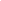 Слайд 1Воспитание патриотических чувств у дошкольников к родному краю посредстивом использования проектного метода.Слайд 2  «Помни, мира не узнаешь, не зная края своего» М. Горький.                                                                                        Слайд 3Ступени любви Детский сад Малая Родина Воронежская  земля Россия СемьяСлайд 4Система патриотического воспитания в КОУ ВО « Центр сопровождения и развития ребёнка».Проект «Создание образовательного пространства, способствующего воспитанию любви к малой Родине у дошкольников» Организация предметно- развивающей среды Система педагогического взаимодействия Повышение профессионализма педагоговСлайд 5Пополнение фонда наглядно-иллюстративного материала Пополнение фонда методической и художественной литературы Создание фонотеки Создание уголков патриотического воспитания в группах Вариативное использование помещений ДОУ  Организация предметно- развивающей среды.Слайд 6Повышение профессионализма педагогов . Методические объединения Семинары Консультации, круглые столы, деловые игры Разработка перспективного планирования Самообразование Обобщение опыта Слайд 7Апробация планирования (занятия, беседы по ознакомлению с малой Родиной, Воронежской областью, страной; экскурсии и целевые прогулки, праздники, встречи с интересными людьми) Работа с родителями Проектная деятельность Взаимодействие с социумом Система педагогического взаимодействия.Слайд8                 Экскурсия к монумнету Воинской славы.Слайд 9Экскурсия в краеведческий музей